Krížové cesty :  FARNOSTI  Motešice – Pôst 2016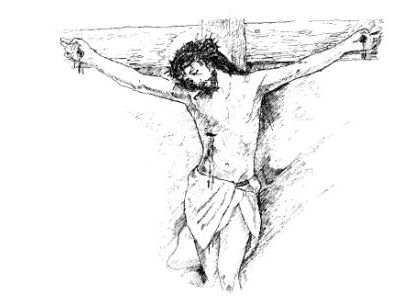 Témy krížových ciest: modlí sa farárHorné Motešice:  každý piatok 17.00 hod. (po Kríž. ceste hneď sv. omša)12.2. Krížová cesta Božieho milosrdenstva19.2. Krížová cesta Za vnútorné uzdravenie26.2. Krížová cesta človeka4.3.   Krížová cesta Lásky11.3. Krížová cesta detí  (modlia sa prvo-prijimajúce deti)18.3. Krížová cesta chvályVeľký piatok  25.3. 15.00 hod : farský kostol Dolné Motešice  . Krížová cesta Pána Ježiša KristaNedeľa :Neporadza: 14.00 hod. 14.2. Krížová cesta oslobodenia28.2. Krížová cesta Božieho milosrdenstva13.3. Krížová cesta požehnávaniaDolné Motešice: Hneď po sv. omši 11.30 hod. 21.2. Krížová cesta Božieho milosrdenstva6.3. Krížová cesta požehnávaniaPetrova Lehota: 14.00 hod. 20.3. Krížová cesta Božieho milosrdenstva